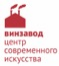 Центр современного искусства Винзавод запускает экскурсионную программу Центр современного искусства Винзавод запускает экскурсионную программу по двум направлениям: история Винзавода и появления ЦСИ и современное искусство.  Запуск собственных экскурсий – один из важных проектов просветительской деятельности Винзавода. Его задача – рассказать о современном искусстве от первого лица, пригласить гостей в увлекательное путешествие по творческому кластеру, где встречаются прошлое, настоящее и будущее современного искусства. Как центр жизни российского арт-сообщества уже более 10 лет, Винзавод выступит профессиональным проводником и поможет погрузиться в мир самого актуального искусства.  Софья Троценко, Президент Фонда поддержки современного искусства: «На базе Центра мы уже много лет занимаемся объединением и поддержкой активных участников российского искусства, формируем и развиваем тренды в этой сфере. Нам важно рассказывать о наших проектах не только профессиональному сообществу, но и широкой публике: просвещение и образование – неотъемлемая часть нашей деятельности. Одним из шагов в этом направлении стал запуск серии подкастов «Прогулки по современному искусству с Винзаводом» в самый разгар карантина.  Проект был очень успешным и привлек большую аудиторию, поэтому для нас стала очевидной необходимость выходить в оффлайн и разработать программу очных экскурсий».  Специально для подготовки экскурсоводов этой программы была открыта Школа гидов. Она вошла в спектр учебных и просветительских проектов стратегического направления Фонда поддержки современного искусства «Винзавод. Образование». В рамках Школы будущих гидов обучают современным технологиям рассказа, работе с аудиторией, отбору материала, составлению экскурсионных маршрутов. Руководителем образовательной программы Школы стал Филипп Смирнов – историк, филолог,  культуролог и главный редактор журнала «Московское наследие».  Экскурсии Путешествие в историю Винзавода начнется с рассказа об истории района Сыромятники, Винзавода (с XIX века) и обо всех строениях на территории арт кластера. Во время знакомства с историей реконструкции Винзавода участники смогут увидеть закрытые для широкой публики пространства, а также галереи, выставочные пространства, мастерские художников, студии фэшн дизайнеров, кафе и многое другое.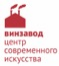 Современное искусство с Винзаводом Вторым направлением проекта станут экскурсии по современному Винзаводу, главной площадке, где встречаются профессионалы индустрии и начинающие молодые таланты. Посетители узнают о возможностях, которые предоставляет молодым художникам Фонд поддержки современного искусства «Винзавод», познакомятся с представителями уличного искусства. Уникальной особенностью этой экскурсии станет личное общение с крупнейшими московскими галеристами, возможность заглянуть в хранилища галерей.  ----  ЦСИ Винзавод  Центр современного искусства Винзавод является первым и самым большим частным центром современного искусства в России. Он объединяет галереи, образовательные программы, студии,  мастерские и шоурумы. Собрав все направления современной культуры в одном пространстве, открытом для широкой аудитории, ЦСИ Винзавод поддерживает актуальное российское искусство и создает комфортную среду для его развития.  На базе ЦСИ создан Фонд поддержки современного искусства «Винзавод». Президент Фонда – Софья Троценко. Стратегические направления работы Фонда: «Винзавод.Новые имена», осуществляющее институциональную поддержку начинающих художников, и «Винзавод.Образование», нацеленное на проекты в области просвещения и подготовки профессиональных специалистов для индустрии.  Instagram @winzavod | Facebook /Center.WINZAVOD | Telegram @cca_winzavod  Контакты Семенова Александра – менеджер пресс-службы pr1@winzavod.ru | +7 (495) 644 45 45